КРАСНОДАРСКИЙ КРАЙНОВОКУБАНСКИЙ РАЙОНСОВЕТ НОВОКУБАНСКОГО ГОРОДСКОГО ПОСЕЛЕНИЯНОВОКУБАНСКОГО РАЙОНАОб отмене постановления администрации Новокубанского городского поселения Новокубанского района от 04 февраля 2021 года № 120 «О предоставлении разрешения на отклонение от предельных параметров разрешенного строительства, реконструкции объектов капитального строительства на земельном участке, расположенном по адресу: Краснодарский край, Новокубанский район, г. Новокубанск,ул. Первомайская, 174»	Руководствуясь Градостроительным кодексом Российской Федерации, Федеральным законом от 6 октября 2003 года № 131 – ФЗ «Об общих принципах организации местного самоуправления в Российской Федерации», Законом  Краснодарского края от 7 июня 2004 года № 717-КЗ «О местном самоуправлении в Краснодарском крае», Уставом Новокубанского городского поселения Новокубанского района, рассмотрев письмо департамента по архитектуре и градостроительству Краснодарского края от 17 марта 2021 года                   № 71-05.3-01-2353/21, п о с т а н о в л я ю:	1. Отменить постановление администрации Новокубанского городского поселения Новокубанского района от 04 февраля 2021 года № 120 «О предоставлении разрешения на отклонение от предельных параметров разрешенного строительства, реконструкции объектов капитального строительства на земельном участке, расположенном по адресу: Краснодарский край, Новокубанский район, г. Новокубанск, ул. Первомайская, 174», в связи с отсутствием основания для предоставления разрешения на отклонение от предельных параметров разрешенного строительства, реконструкции объектов капитального строительства на земельном участке, предусмотренных статьей 40 градостроительного кодекса Российской Федерации.2. Отделу имущественных и земельных отношений администрации Новокубанского городского поселения Новокубанского района (Еремина) настоящее постановление:1)  опубликовать в информационном бюллетене «Вестник Новокубанского городского поселения Новокубанского района»;2) разместить:на официальном сайте Новокубанского городского поселения Новокубанского района в информационно-телекоммуникационной сети «Интернет» (www.ngpnr.ru);в информационной системе обеспечения градостроительной деятельности. 3. Контроль за исполнением настоящего постановления возложить на заместителя главы Новокубанского городского поселения Новокубанского района С.Б.Гончарова.4. Постановление вступает в силу со дня его подписания.Глава Новокубанского городского поселения Новокубанского района	                                                                                                                                           П.В. МанаковЗаключение о результатах публичных слушаний № 3 «29» марта 2021 года							     г. Новокубанск Наименование проекта  рассмотренного на публичных слушаниях:         «Внесение изменений в Правила землепользования и застройки территории Новокубанского городского поселения Новокубанского района Краснодарского края»Сведения о количестве участников публичных слушаний: 7 человек. Протокол проведения публичных слушаний № 3 от 24 марта 2021 года Выводы по результатам публичных слушаний:	Рекомендовать главе Новокубанского городского поселения Новокубанского района принятия решения о направлении указанного проекта в Совет Новокубанского городского поселения Новокубанского района для утверждения.Председатель комиссии                                                                                                                                               С.Б. Гончаров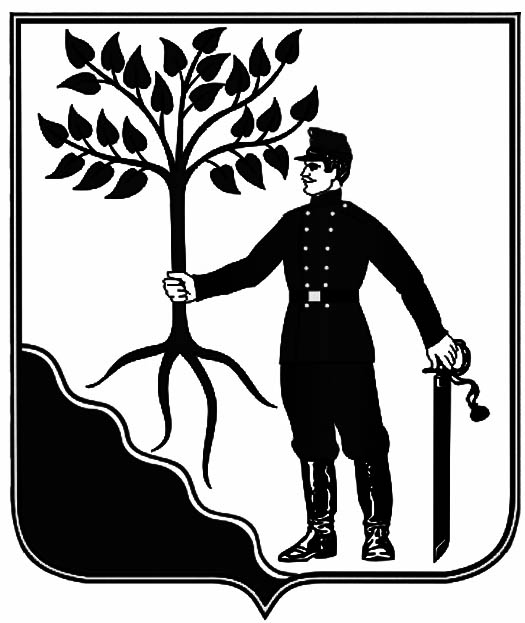 АДМИНИСТРАЦИЯ   НОВОКУБАНСКОГО ГОРОДСКОГО    ПОСЕЛЕНИЯ НОВОКУБАНСКОГО  РАЙОНА   ПОСТАНОВЛЕНИЕот 31.03.2021 г.         								  № 381_НовокубанскО подготовке проекта межевания территории для формирования земельного участка под многоквартирный жилой дом по ул. Макаренко, 7  в городе НовокубанскеВ соответствии со ст. 43, 46 Градостроительного Кодекса Российской Федерации от 29 декабря 2004 года, в целях устойчивого развития территории Новокубанского городского поселения Новокубанского района, руководствуясь Уставом Новокубанского городского поселения Новокубанского района, на основании заявления Александрова Александра Михайловича, п о с т а н о в л я ю:1. Приступить к подготовке проекта межевания территории для формирования земельного участка под многоквартирный жилой дом по                        ул. Макаренко, 7 в городе Новокубанске.2. Отделу имущественных и земельных отношений администрации Новокубанского городского поселения Новокубанского района (Еремина) настоящее постановление:1)  опубликовать в информационном бюллетене «Вестник Новокубанского городского поселения Новокубанского района»;2) разместить:на официальном сайте Новокубанского городского поселения Новокубанского района в информационно-телекоммуникационной сети «Интернет» (www.ngpnr.ru);в информационной системе обеспечения градостроительной деятельности. 3.  Контроль за исполнением настоящего постановления возложить на заместителя главы Новокубанского городского поселения Новокубанского района С.Б. Гончарова.4. Настоящее постановление вступает в силу со дня его подписания.Глава Новокубанского городского поселенияНовокубанского района                                                                         П.В. Манаков                       Информационный бюллетень «Вестник Новокубанского городского поселения Новокубанского района»№ 20 от 31.03.2021г. Учредитель: Совет Новокубанского городского поселения Новокубанского района№ п/пВопросы, вынесенные на обсуждениеПредложения и замечания граждан, являющихся участниками публичных слушаний и постоянно проживающих на территории, в пределах которой проводятся публичные слушанияПредложения изамечанияиных участников    публичных слушанийРекомендации организатора публичных слушаний о целесообразности или нецелесообразности учета внесенных участниками публичных слушаний предложений и замечаний и выводы по результатам публичных слушаний1Рассмотрение проекта "Внесение изменений в Генеральный план Новокубанского городского поселения Новокубанского района Краснодарского края"Не поступалоНе поступалоРекомендовать главе Новокубанского городского поселения Новокубанского района принять решение о внесении изменений в Правила землепользования и застройки территории Новокубанского городского поселения Новокубанского района Краснодарского края 2Рассмотрение рекомендаций департамента по архитектуре и градостроительству Краснодарского края "О применении норм градостроительного законодательства"Не поступалоНе поступало      Рекомендовать  главе Новокубанского городского поселения Новокубанского района принять согласованные рекомендации 3Внести изменения в таблицу № 1 "Виды разрешенного использования земельных участков и объектов капитального строительства в территориальных зонах" статьи 40 части 3 градостроительных регламентов Не поступалоНе поступало      Рекомендовать  главе Новокубанского городского поселения Новокубанского района принять решение  о внесении изменений в статью 40 части 3 градостроительных регламентов .Информационный бюллетень «Вестник Новокубанского городского поселения Новокубанского района»Адрес редакции-издателя:352235, Краснодарский край, Новокубанский район, г. Новокубанск, ул. Первомайская, 128.Главный редактор  А. Е. ВорожкоНомер подписан к печати 31.03.2021 в 10-00Тираж 30 экземпляровДата выхода бюллетеня 31.03.2021Распространяется бесплатно